Επίκαιρο Εκπαιδευτικό υλικό για τα Θρησκευτικά Δ, Ε΄ και Στ΄ τάξηςΗ Μεγάλη Εβδομάδα, η πιο «μεγάλη» εβδομάδα του χρόνουΣτον πίνακα που ακολουθεί αναγράφονται όλες οι μέρες της Μεγάλης Εβδομάδας, μαζί με την Κυριακή των Βαΐων, όπου αναφέρεται και το γεγονός της ημέρας. Αφού ανατρέξετε στις πιο κάτω ιστοσελίδες να γράψετε στην πρώτη στήλη ποια είναι τα γεγονότα που θυμόμαστε κάθε μέρα και στη δεύτερη στήλη να αναρτήσετε εικόνες που τα ιστορούν, για να συμπληρώσετε όλα τα γεγονότα που τιμούμε και εορτάζουμε την Αγία Εβδομάδα.https://neotita.gr/%CE%B7-%CE%BC%CE%B5%CE%B3%CE%AC%CE%BB%CE%B7-%CE%B5%CE%B2%CE%B4%CE%BF%CE%BC%CE%AC%CE%B4%CE%B1-%CE%B3%CE%B9%CE%B1-%CF%80%CE%B1%CE%B9%CE%B4%CE%B9%CE%AC-%CE%B4%CE%B7%CE%BC%CE%BF%CF%84%CE%B9%CE%BA%CE%BF/http://www.myriobiblos.gr/afieromata/pasxa_2004/paintings.htmlhttps://eclass31.weebly.com/pi940sigmachialpha.htmlhttp://www.orthodoxabc.com/wp-content/uploads/2018/06/020-GR-ed03.pdfhttp://www.orthodoxabc.com/wp-content/uploads/2018/06/021-GR-ed04.pdfΜέρα Μεγάλης ΕβδομάδαςΕικόναΚυριακή των ΒαΐωνΤην ημέρα αυτή θυμόμαστε την είσοδο στα Ιεροσόλυμα και τη θερμή υποδοχή του Ιησού από τον λαό. Είχαν μόλις ακούσει ότι ανέστησε τον Λάζαρο και τον υποδέχτηκαν σαν βασιλιά ψάλλοντας «Ωσαννά ευλογημένος ο ερχόμενος εν ονόματι Κυρίου» δηλαδή, «Δόξα στον Θεό και ευλογημένος ο Μεσσίας που έρχεται από τον Θεό».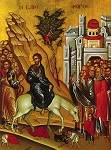 http://www.saint.gr/47/saint.aspxΜεγάλη ΔευτέραΜεγάλη ΤρίτηΜεγάλη ΤετάρτηΜεγάλη ΠέμπτηΜεγάλη ΠαρασκευήΜεγάλο ΣάββατοΠάσχα